6.3.3 Percentage of teaching and non-teaching staff participating in Faculty development Programmes (FDP), professional development /administrative training programs during the last five years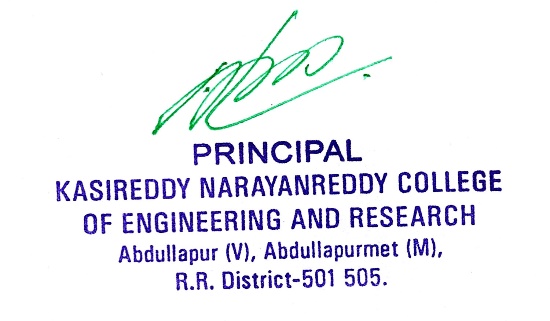 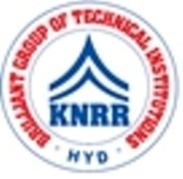 KASIREDDY NARAYANREDDY COLLEGE OF ENGINEERING & RESEARCH.(Approved by AICTE & Affiliated to JNTUH)Abdullapur (V), Abdullapurmet (M), R.R Dist, 501505,Telangana, INDIA.Email : principal@knrcer.ac.in ; website: www.knrcer.ac.inTopic              URLList of professional development / administrativetraining programs organized by the institution            View DocumentEvent Brochures and reports year-wise            View DocumentEvent Brochures and reports year-wise            View DocumentList of participants in each programme            View DocumentPhotographs with date adaption            View DocumentAnnual reports highlighting the programs organized by the institution            View Document